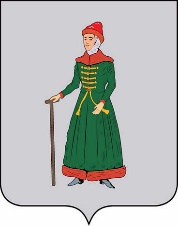 АДМИНИСТРАЦИЯСТАРИЦКОГО МУНИЦИПАЛЬНОГО ОКРУГАТВЕРСКОЙ  ОБЛАСТИПОСТАНОВЛЕНИЕ12.04.2023                                  г. Старица                                          №  442В целях исполнения требований Федерального закона от 05.04.2013 №44-ФЗ                     «О контрактной системе в сфере закупок товаров, работ, услуг для обеспечения государственных и муниципальных нужд» (далее – Федеральный закон),Администрация Старицкого муниципального округа Тверской области ПОСТАНОВЛЯЕТ:Внести в постановление Администрации Старицкого муниципального округа Тверской области от 01.02.2023 №82 «О создании Комиссии по осуществлению закупок (определению поставщиков, подрядчиков, исполнителей) для муниципальных нужд Старицкого муниципального округа Тверской области» (далее – Постановление) следующие изменения:  Исключить из пункта 1.3. Постановления члена комиссии: Школьникова Лариса Ивановна – заведующий отделом строительства и дорожного хозяйства Администрации Старицкого муниципального округа Тверской области.Контроль за исполнением настоящего постановления оставляю за собой.Настоящее постановление вступает в силу со дня подписания, распространяет своё действие на правоотношения, возникшие с 01.04.2023 и подлежит размещению                         в информационно-телекоммуникационной сети Интернет на официальном сайте Администрации Старицкого муниципального округа Тверской области.Заместитель Главы АдминистрацииСтарицкого муниципального округа                                                                          О.Г. Лупик